ΕΡΩΤΗΣΗΠρος τον Υπουργό Κλιματικής Κρίσης και Πολιτικής ΠροστασίαςΘέμα: Απαράδεκτες και επικίνδυνες συνθήκες εργασίας για τους πυροσβέστες με παράλληλη ένταση του αυταρχισμού σε βάρος τουςΤο Κομμουνιστικό Κόμμα Ελλάδας με παρεμβάσεις σε Περιφερειακά και Δημοτικά Συμβούλια, με σχετικές εκδηλώσεις και ανακοινώσεις έγκαιρα προειδοποίησε το λαό για τον μεγάλο κίνδυνο που υπήρχε και φέτος το καλοκαίρι από την ενδεχόμενη εκδήλωση πυρκαγιών. Το ίδιο έπραξε και με σχετικές ερωτήσεις που κατατέθηκαν στην Βουλή, στην προσπάθεια του να θέσει την κυβέρνηση προ των ευθυνών της, εκφράζοντας την έντονη ανησυχία του για τις σημαντικές ελλείψεις σε προσωπικό, μέσα και υποδομές που διαπιστώνονται στο πυροσβεστικό σώμα και την δασική υπηρεσία, ζητώντας να ληφθούν έγκαιρα τα απαραίτητα μέτρα.Η καθολική εγκατάλειψη των δασικών οικοσυστημάτων σε συνδυασμό με όλες τις χρόνιες ελλείψεις που ταλανίζουν τον τομέα της καταστολής είχαν σαν αποτέλεσμα το 2023 να υπερτριπλασιαστεί το μέγεθος των καμένων εκτάσεων σε σχέση με τον μέσο όρο της τελευταίας δεκαπενταετίας.Οι δασικές πυρκαγιές που εκδηλώθηκαν φέτος το καλοκαίρι έχουν καταστρέψει συνολικά πάνω από 1,6 εκατομμύρια στρέμματα. Έχουν ήδη υπάρξει 28 νεκροί, δεκάδες τραυματίες και έχουν καταστραφεί εκατοντάδες σπίτια, καλλιέργειες, αιγοπρόβατα, μελίσσια, κρατικές υποδομές κ.ά.Μπροστά σε αυτές τις ασύλληπτου μεγέθους καταστροφές, το προσωπικό του Πυροσβεστικού Σώματος για άλλη μια χρονιά υπερβάλει εαυτόν. Θρηνεί ήδη έναν νεκρό στις γραμμές του, δεκάδες τραυματίες και χιλιάδες εξουθενωμένους από την έλλειψη στοιχειωδών μέτρων προστασίας και την χωρίς προηγούμενο υπερεργασία και τις συνεχείς μετακινήσεις από τόπο σε τόπο, προκειμένου με το υπάρχον προσωπικό να καλυφθούν τα χιλιάδες κενά στις οργανικές θέσεις. Απτό τεκμήριο είναι η ανάκληση και αναστολή των κανονικών αδειών του προσωπικού δύο φορές μέσα στην αντιπυρική περίοδο, κάτι που δεν έγινε ποτέ ξανά από το 1998 μέχρι σήμερα.Σαν να μην είναι αρκετά όλα αυτά, το προσωπικό του Πυροσβεστικού Σώματος επιλέγεται να χρησιμοποιηθεί και σε καθήκοντα αναμφίβολα πέραν των αρμοδιοτήτων του και της εκπαίδευσης που έχει λάβει. Είναι ενδεικτική η προσπάθεια της κυβέρνησης εν μέσω αντιπυρικής περιόδου με την από 5 Ιούλη 2023 Πράξη Νομοθετικού Περιεχομένου να επιχειρεί να καλύψει τα μεγάλα κενά στα πληρώματα του ΕΚΑΒ με μετακινήσεις οδηγών του πυροσβεστικού σώματος.Στην προσπάθεια της αυτή, προκειμένου οι πυροσβέστες να αποδεχθούν και να εμπεδώσουν ως κανονικότητα το απαράδεκτο εργασιακό καθεστώς που τους έχει επιβληθεί, βρίσκει αρωγούς κάποιες κατά τόπους Διοικήσεις Πυροσβεστικών Υπηρεσιών και Σταθμών, οι οποίες αναθέτουν στους πυροσβέστες καθήκοντα καθαριστών ή οικοδόμων και μάλιστα με ιδιαίτερα αυταρχικές διαθέσεις σε κάθε εκδήλωση αμφισβήτησης.Είναι χαρακτηριστικό το πρόσφατο γεγονός όπου στον 2ο Π.Σ. Θεσσαλονίκης, σύμφωνα με την από 18 Αυγούστου 2023 σχετική καταγγελία της Ενωτικής Αγωνιστικής Κίνησης Πυροσβεστών, ασκήθηκε άδικη και καταχρηστική πειθαρχική δίωξη σε Αρχιπυροσβέστη, επιβάλλοντας του ποινή εκατό (100) ευρώ. Ο λόγος που του επιβλήθηκε η παραπάνω ποινή είναι ότι, ενώ εκτέλεσε την παράνομη διαταγή που του δόθηκε από την Διοίκησή του για αποκομιδή απορριμμάτων και υπολειμμάτων οικοδομικών εργασιών που έγιναν στις εγκαταστάσεις της υπηρεσίας του, εργασίες ξένες προς τα καθήκοντα του και τις αρμοδιότητες του Π.Σ., στην συνέχεια εξέφρασε την γνώμη του για τις ενέργειες αυτές.ΕΡΩΤΑΤΑΙ ο κ. Υπουργός:- Προτίθεται η κυβέρνηση να καλύψει τις χιλιάδες κενές οργανικές θέσεις του Π.Σ. και να προχωρήσει στην μονιμοποίηση όλων των επί συμβάσει πυροσβεστών, προκειμένου να είναι πιο αποτελεσματικό στην αποστολή του και να μην καταπονείται από την υπερεργασία το υπάρχον προσωπικό;- Είναι στις προθέσεις της κυβέρνησης να πάρει όλα εκείνα τα απαραίτητα μέτρα για την προστασία των πυροσβεστών όταν επιχειρούν σε συμβάντα, για να μην υπάρχουν τραυματισμοί και θάνατοι εξαιτίας της υπερκόπωσης και των αντίξοων συνθηκών που καλούνται να επιχειρήσουν;- Πότε θα προχωρήσει επιτέλους η κυβέρνηση στην αναγνώριση του επαγγέλματος του πυροσβέστη ως Β.Α.Ε., στην εφαρμογή του πλήρες πενθημέρου και την χορήγηση των αποζημιώσεων που προβλέπεται για όλους τους δημοσίους υπαλλήλους σε σχέση με τις υπερωρίες, τα νυχτερινά, τις αργίες και γενικότερα με την υπερεργασία;- Τι μέτρα σκοπεύει να πάρει η κυβέρνηση, ώστε να εκλείψουν τα φαινόμενα αυταρχισμού σε βάρος των εργαζομένων που καλούνται να σηκώσουν αποκλειστικά στην πλάτη τους όλο το βάρος της πυροπροστασίας της χώρας κάτω από τις πιο αντίξοες συνθήκες και να ελέγχονται οι διοικήσεις που ασκούν καταχρηστική διοίκηση κατά παράβαση των καθηκόντων των πυροσβεστών και των αρμοδιοτήτων του Π.Σ.;- Θα ζητήσει την ανάκληση της επιβληθείσας ποινής στον Αρχιπυροσβέστη του 2ου Π.Σ. και την διενέργεια Ε.Δ.Ε. για τον εντοπισμό των ευθυνών στη βάση των πραγματικών γεγονότων;- Είναι στις προθέσεις της κυβέρνησης ο αποχαρακτηρισμός του Πυροσβεστικού Σώματος από Σώμα Ασφαλείας, ώστε να επιτελέσει την κοινωνική του αποστολή με βάση την εκπαίδευση και την επιστημονική γνώση και όχι υπό καθεστώς άκρας στρατιωτικοποίησης, που έχει αποδειχθεί στην πράξη ότι αποτελεί τροχοπέδη στον αναγκαίο εκσυγχρονισμό του και στην αποτελεσματικότητα του;Οι ΒουλευτέςΠαφίλης ΘανάσηςΠαπαναστάσης Νίκος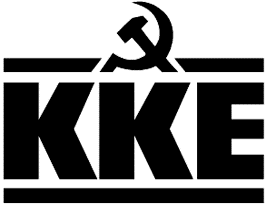 Κοινοβουλευτική ΟμάδαΛεωφ. Ηρακλείου 145, 14231 ΝΕΑ ΙΩΝΙΑ, τηλ.: 2102592213, 2102592105, 2102592258, fax: 2102592097e-mail: ko@vouli.kke.gr, http://www.kke.grΓραφεία Βουλής: 2103708168, 2103708169, fax: 2103707410